VICTORIAN MASTERS BASEBALL CARNIVALPrince of Wales Reserve, Ballarat, 20-22 March 2020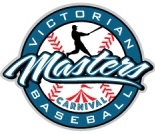 TEAM ENTRY FORMTEAM NAME: ……………………………………….AGE: 35 plus/45 plus/50 plusTEAM CONTACT: ……………………………..	Phone:…………………………..																			Email…………………………….NOTES:1.	Entry Fee is $ 600 per team. Each team can have up to twenty players.2.	Entry can be paid by cheque, Money Order, cash or by Direct Debit. All payments should be made to Vic Masters. Mailing address and bank account details are provided towards the bottom of this page.3.	Entry should be completed by TUESDAY 4 FEBRUARY 2020.4.	A maximum of 26 teams across all age groups will be accepted.5.	While player names and dates of birth are requested (see second page), it is understood that there may be late changes provided that they are notified before the start of the tournament.6.	Players are reminded that they must have current Baseball Australia/ equivalent state registration OR are covered under the “one-off” tournament registration made available by BA (see link on the Carnival website).	Email Address:		kcollins@iprimus.com.auPostal Address:		Victorian Masters Baseball Carnival				c/o 409A 				Ballarat   VIC   3350Bank Details:		ANZ Bank				BSB:   013-516				Account Number:   3757-70407If paying entry via Direct Debit, please provide date that transfer was made. TEAM NAME: ……………………………………AGE: 35 plus/45 plus/50 plusPLAYER NAMEDATE OF BIRTH